«Моя будущая профессия-ветеринарный врач».                         Направление – «Мой выбор профессии»                                                     Автор: Дыкина Мария Романовна,                                                      ученица 10 класса МОУ "Ряжская                                                       средняя школа №4"                                                     Руководитель – Афанасьева Вера Ивановна,                                                      учитель географии.                                                  2021                                             АннотацияВВЕДЕНИЕ  1.1Обоснование темы, её актуальность и практическая значимость.                                                                            Врач - лекарь для человека, ветеринар - лекарь для                                                                                                                                                                                       человечества».                                                                                                                                                    К.И. Скрябин                                        Проблема выбора профессии известна с давних времен.       Найти себя в этом мире означает возможность достойно жить, чувствовать себя нужным людям, получать радость от работы, максимально проявлять свои способности, а значит, сохранять физическое и психическое здоровье.  В наше время выпускники школ чаще озабочены в первую очередь успешной сдачей экзаменов, чем осознанным выбором профессии. Мотивами выбора становятся заработная плата, престиж профессии, «так сказали родители» и «просто отучиться». Я же считаю, что выбор профессии является одним из главных решений, которые человеку предстоит предпринять в течение всей жизни.  Поэтому к вопросу о своей будущей работе я решила подойти серьезно.  Со временем   стала более серьёзно задумываться: «Кем же я всё-таки хочу стать?». Я решила стать ветеринаром.Профессия в настоящее время очень востребована, особенно в сельской местности. Есть такие закоулки в России, где ветврача нет. В крупных городах дела обстоят немного иначе – высока конкуренция; выпускнику-ветеринару сложно сразу найти высокооплачиваемую работу. Необходимо хорошо зарекомендовать себя; важен опыт работы, поэтому многие студенты с третьего курса начинают подрабатывать в ветклиниках.Другая отрасль, в которую часто попадают специалисты в области ветеринарии, – это ветеринарно-санитарная экспертиза. Все продукты питания, поступающие в продажу, проходят контроль ветеринаров-экспертов. Работают ветеринары и на границе, для того чтобы защитить страну от попадания вирусов (например, птичий грипп или коровье бешенство), которые время от времени появляются во всем мире. Тщательную проверку проходят ввозимые и вывозимые животные – это позволяет избежать возникновения эпидемий.     Я считаю, что эта профессия очень важна и актуальна в нашем современном мире. Ведь многие люди, у которых дома есть братья наши меньшие, а их становится с каждым годом больше и больше — коты, собаки, птички, хомяки и многие другие, не знают, как помочь животным, если вдруг они заболеют. В самом деле, животные не как люди, ведь они не могут сказать и показать, что именно у них болит, и кто же придет на помощь к ним, кто даст необходимые лекарства, обследует и сделает уколы — это, конечно же, ветеринар.   Я хочу сделать наш мир чуточку лучше, и в этом нам помогут наши домашние любимцы. Я буду стремиться получить эту профессию, ведь уже сейчас я изучаю книги по болезням животных. А еще у меня в планах на будущее открыть свою небольшую ветеринарную клинику. Востребованность профессии ветеринара всегда была и остается высокой. Каким бы ни был технический прогресс в сельском хозяйстве, всегда будет нужен специалист, который сможет быстро и эффективно вылечить животных от болезни, проследить за соблюдением правил зоогигиены, проверить санитарное состояние продуктов. Поделившись своими планами по выбору профессии со своими друзьями, я поняла, что они примут любой мой выбор, так как эту профессию считают достойной.   1.2 Целью данной работы является   изучение профессии ветеринарный врач с целью дальнейшего её получения.1.3 Задачи: Изучение особенностей профессии ветеринарный врач.Определение требований, предъявляемых к выбранной профессии.Изучение возможностей получения профессии и карьерного роста.Разработать бизнес-план и реализовать его в дальнейшим.  Гипотеза: Учитывая свои психологические особенности, следуя поэтапно рекомендациям специалистов при выборе профессии, я сделаю правильный выбор и мой труд будет не только приносить радость мне, но и пользу всему обществу. Мой выбор профессия- ветеринарный врач.Изучение специфики выбранной профессии.Для того чтобы еще раз убедиться в правильности своего выбора, необходимо собрать максимальное количество информации о профессии. В этих целях я изучила информацию в сети Интернет, побеседовала с представителями профессии. Я внимательно ознакомилась с должностной инструкцией ветеринарного врача (Приложение 1) и пришла к выводу, что одних «ветеринарных» знаний недостаточно: необходимо еще знать юридические, экономические и технические основы профессии.          Заинтересовавшись вопросом трудоустройства, я выяснила, что у выпускника с дипломом ветеринара есть масса возможностей, чтобы успешно построить свою карьеру. Местом работы ветеринара могут стать: ветеринарные клиники и аптеки, организации, перерабатывающие и реализующие продукцию животноводства, фермы, зоопарки, цирки, клубы служебного собаководства и в другие места, где содержатся животные. Кроме того, ветеринары работают в надзорных органах, осуществляющих контроль реализации продуктов животноводства.  Я бы хотела работать в ветеринарной клинике. Поэтому я решила встретиться с представителями этих профессий: я побеседовала с врачом Ряжской городской станции по борьбе с болезнями животных Ястребовой Алиной Юрьевной. Она рассказала об особенностях профессии, о сложностях работы. Ей нередко приходится давать консультации по лечению и уходу за домашними питомцам по телефону: не все хозяева имеют возможность обращаться в стационар, а частной клиники у нас в городе, к сожалению, нет. Это навело меня на мысль, что в нашем городе частная клиника была бы очень востребована: она могла бы работать круглосуточно, организовать телефонное консультирование, профессиональную передержку животных (особенно актуальный вопрос в отпускной период). 2.Механизмы и этапы реализации. Личный профессиональный планДля того чтобы моя мечта сбылась, необходимо долго и упорно трудиться. Я выделила для себя 4 основных ступени на лестнице своей карьеры, каждая из которых будет иметь свою цель, к которой я буду стремиться на этом этапе.Этап 1. Цель этапа: подготовка к поступлению в ВУЗ.Чтобы достичь своей цели – стать высококвалифицированным ветеринарным врачом мне необходимо уже сейчас приступить к активным действиям. Мне необходимо окончить школу, а при обучении обратить особое внимание на изучение биологии, чтобы успешно сдать ЕГЭ и поступить на бюджетное место в ВУЗе. Разумеется, для углубления знаний я буду посещать факультативные и элективные курсы по этому предмету.  Для реализации перспективы открыть собственную ветеринарную клинику я  начну заниматься самообразованием: изучением основ бизнеса.  Этап 2.Цель этапа: получение профессионального образованияИзучив рынок образования, я нашла 35 высших учебных заведений, обучающих специальности «Ветеринария».  По личным мотивам для себя я выбрала«Рязанский государственный агротехнологический университет имени П.А.Костычева»  Преимущества: предоставление общежития, больше бюджетных мест, выплата стипендии, проведение подготовительных курсов, организация практики, больше перспектив трудоустройства. Этап 3.Цель этапа: профессиональное совершенствование.Я считаю, что предприниматель, желающий открыть свой бизнес, должен какое-то время проработать в данной сфере, чтобы изучить все «изнутри»: систему работы, основные принципы, достоинства и недостатки, основы руководства.  Три года – не столь большой срок, чтобы все изучить досконально, но вполне достаточный, чтобы разобраться в основах. Я планирую вернуться в Ряжск, чтобы начать свою трудовую деятельность в ветклинике.    Этап 4. Цель этапа: создание частной ветеринарной клиники и дальнейшее ее развитие.К этому моменту я бы хотела осуществить свою мечту: открыть в Ряжске собственную ветеринарную клинику, постепенно развивающуюся и расширяющую свой спектр услуг. Думаю, к этому времени я уже буду семейным человеком, успешно практикующим ветеринарным врачом и просто хорошим человеком. 3. Бизнес-план открытие не большой клиники. 3.1 Обзорный раздел. Согласно статистике, более 60% российских семей имеют хотя бы одного домашнего питомца. Люди заводят различных домашних животных, несмотря на то, что в современных условиях питомец не всегда несет пользу (нет необходимости в ловли мышей, охране дома).В условиях городской жизни, где животные обитают в квартирах, не выходят на улицу, необходима качественная медицина, которая сможет быстро диагностировать болезнь, вовремя вылечить животное, а также выполнить ряд профилактических мер и подсказать хозяину, как ухаживать за питомцем.В России существуют как муниципальные, так и частные ветеринарные клиники. Последние открываются все чаще, по принципу в каждом районе по клинике. Все больше людей обращаются именно в частные ветеринарные клиники из-за скорости обслуживания и качества сервиса. Однако большое значение будет иметь именно специалист, который ведет прием. Если ветеринар помог животному в кризисной ситуации, то хозяева питомцев захотят обращаться в клинику снова и снова. Таким образом, специалист должен быть максимально компетентным, добросовестно выполнять работу и любить животных. Очень часто клинику открывают люди с ветеринарным образованием, таким образом, они наряду с другими специалистами могут сами вести прием, а также заниматься организационными моментами.Если клиника будет иметь все необходимое оборудование, квалифицированный персонал, то можно достаточно быстро выйти в прибыль и окупиться.3.2 Описание бизнеса, продукты и услуги.Ветеринарная клиника может находиться как в центре города, так и на ее окраинах.   Оптимально будет выбрать помещение площадью 70 м2 в   районе с удобным расположением (можно на дороге, чтобы клинику было видно) и небольшой парковкой для машин.Перед началом работы необходимо подготовить прайс-лист по услугам, которые будет оказывать клиника. Следует понимать, что услуги будут предоставляться только для домашних животных, таких как собаки, кошки, хомячки, черепахи, кролики и т.д. Так, в представленном бизнес плане будут представлены следующие услуги:Консультация ветеринара — включает первичный осмотр животного, ответ на вопросы хозяев питомцев по жалобам, определение графика профилактических мер (прививки, стрижка когтей), консультация по корму с особенностями животных.Вакцинация — мероприятие, направленное на формирование у питомца стойкого иммунитета к вирусам и бактериям—возбудителям опасных заболеваний (таких как, бешенство, чума, кальцивирусная инфекция и других). Профилактическая вакцинация позволит предотвратить развитие болезни и подарит животному счастливую полноценную жизнь.Хирургические ветеринарные операции — это комплекс взаимосвязанных хирургических манипуляций различной сложности, которые проводит хирургом с целью лечения, восстановления и коррекции функций организма животного оперативным методом при помощи хирургических инструментов и оборудования. Большинство хирургических операций осуществляют с применением общего наркоза или сочетания местных анестетиков и седативных препаратов.Консультация и вакцинация будет проводиться в приемном отделении (кабинете), а операции в операционной. В зависимости от сложности и вида животного стоимость будет варьироваться. Так, любая одинаковая операция собакам обойдется дороже, чем кошкам (к примеру, из-за большего веса необходимо большее количество аппарата анестезии и т.д.).Каждому животному заводят паспорт (если ранее не было заведено), куда будет вписываться история болезней и виды профилактических мер.Ветеринарная клиника будет работать с 10.00 до 21.00 ежедневно без обеда и выходных. Основной поток клиентов в будние дни после 17.00 и утром в выходные дни.3.3 Описание рынка сбыта  Так как клиника ориентирована на домашних животных, то покупателями услуг будут их хозяева. В соответствии со статистикой можно произвести классификацию:Владельцами кошек (составляют 60%) являются обычно семьи с детьми, женщины старше 45 лет и пенсионеры. Доход клиентов обычно можно понять по породе кошек. Так обладатели таких породистых кошек с родословной, как мейн-кун, бенгал, сафари, саванна и др. обычно имеют доход выше среднего. Иногда люди с высоким доходом заводят обычных «дворовых» кошек, однако люди с доходом ниже среднего редко заводят породистых кошек.Владельцы собак (составляют 30%) чаще всего являются обладателями частных домов. Однако с распространением таких пород, как йокширский терьер, болонка, такса, все больше людей заводят собак в квартирах. Доход хозяев животных аналогично можно определить по породе питомца.Других животных (хомячки, морские свинки, кролики, черепашки и др.) (составляют 10%) обычно заводят родители для своих детей, так как те не требуют большого внимания. Такие животные появляются в различных семьях, чаще всего в квартирах. Также есть люди, которые профессионально занимаются разведением тех или иных животных.Преимущества и недостатки ветеринарной клиники показаны в таблице: 3.4 Производственный план.  Для открытия ветеринарной клиники необходимо пройти ряд этапов:Регистрация бизнеса в качестве Индивидуального предпринимателя, система налогообложения, будет упрощенная «Доходы» с налоговой ставкой 6%.Поиск и подбор помещения.Получение разрешений на помещение и ремонт. Так как клиника является лечебным заведением, то ремонт и отделка должны быть в соответствии с действующим ГОСТ. Таким образом, требуются большие вложения на ремонт по стандартам, поэтому иногда целесообразнее выкупить помещение в собственность.Подбор поставщиков, закупка оборудования и медикаментов. Проверка на качество и подлинность.Подбор персонала с учетом требований ветеринарной клиники.Начало проведения маркетинговой кампании и открытие ветеринарной клиники.3.5 Организационная структура.В штате ветеринарной клиники должно быть не менее пяти человек. Ключевым сотрудником будет ветеринарный врач, в штате их должно быть, как минимум двое, которые будут работать посменно. Ветеринарный врач должен иметь одну из трех категорий, которые присваиваются врачам. Любая категория подтверждает наличие высшего образования по специальности «Ветеринария» и наличие/либо отсутствие опыта работы. К обязанностям ветеринарного врача будет входить оказание тех медицинских услуг, которые включены в прайс-лист клиники.Владелец клиники (ветеринар или человек, не имеющий ветеринарного образования), должен отвечать за оперативные и организационные задачи, за поиск и подбор персонала, маркетинговую кампанию и находить поставщиков медикаментов. Он может не быть в штате клиники и получать только дивиденды от прибыли.Ветеринарные врачи будут иметь оклад и проценты от выручки организации.Также в штат потребуется два администратора-кассира, которые будут встречать посетителей, оформлять договоры, осуществлять расчеты с покупателями, а также отвечать на телефонные звонки.Для поддержания чистоты в клинике потребуется уборщица со свободным графиком работы. Бухгалтер (бухгалтерская компания) будет работать удаленно, в связи с небольшим объемом работы.Расчет фонда оплаты труда представлен в таблице:Полный расчет ФОТ на 24 месяца с учетом премиальной части и страховых взносов представлен в финансовой модели. К основным ежемесячным затратам относится фонд оплаты труда, покупка препаратов и аренда помещения. За покупкой препаратов должен стоять один ответственный сотрудник из штата клиники, который будет искать выгодную качественную продукцию, отвечать за склад в клинике (проводить ежеквартальную инвентаризацию совместно с бухгалтером) и проверять срок годности тех или иных препаратов. Также к ежемесячным расходам относятся реклама, коммунальные услуги, работа бухгалтера и непредвиденные расходы, которые могут возникать в различных ситуациях.План продажу на 43 месяца с учетом сезонности, прогноз эффективности инвестиций и расчет экономических показателей бизнеса представлен в финансовой модели. 3.6 Финансовый план.  Инвестиционные затраты на открытие данного бизнеса составляют 920 600 рублей.Полный перечень инвестиций на открытие ветеринарной клиники представлен в таблице:Наибольшие затраты будут связаны с ремонтом помещения, так как ремонт должен соответствовать ГОСТ, соответственно должно быть получено разрешение на размещение клиники в том или ином помещении. В связи со сложностями, потребуется большее время на ремонт, таким образом, совокупность ремонтных работ и аренды во время ремонта составят наибольшие инвестиционные затраты.Важными затратами также будет закупка необходимого оборудования. Необходимо выбирать качественные модели тех или иных ветеринарных инструментов, таких как УЗИ сканер и ветеринарный ИВЛ.Полный перечень оборудования представлен в таблице:К основным ежемесячным затратам относится фонд оплаты труда, покупка препаратов и аренда помещения. За покупкой препаратов должен стоять один ответственный сотрудник из штата клиники, который будет искать выгодную качественную продукцию, отвечать за склад в клинике (проводить ежеквартальную инвентаризацию совместно с бухгалтером) и проверять срок годности тех или иных препаратов. Также к ежемесячным расходам относятся реклама, коммунальные услуги, работа бухгалтера и непредвиденные расходы, которые могут возникать в различных ситуациях.План продажу на 24 месяца с учетом сезонности, прогноз эффективности инвестиций и расчет экономических показателей бизнеса представлен в финансовой модели. 3.6 Маркетинговый план.  Для любого бизнеса необходимо продвижение, ветеринарная клиника не является исключением.Во-первых, необходимо заявить о себе в Сети. Нужно добавить ветеринарную клинику на все карты (Яндекс, Гугл), добиться добавления адреса в различные справочники в Интернете. Очень часто справочная информация добавляется совершенно бесплатно. Далее необходимо создать сайт, страничку в социальных сетях и подключить сервисы по контекстной рекламе.Во-вторых, необходимо расклеить объявления по району, о том, что открылась новая ветеринарная клиника.В-третьих, на остановках и ближайших местах скопления людей можно раздавать флайеры с информацией о новые клиники.В-четвертых, можно воспользоваться рекламой на радио и телевидении.В-пятых, подключить систему лояльности для постоянных клиентов (в виде скидки или бонусов на следующий прием).Также можно участвовать в различных благотворительных акциях. Так как все еще в России большое число бездомных животных, которые нуждаются в помощи, то можно устраивать дни приема таких животных (которых будут приводить неравнодушные люди) совершенно бесплатно, рассказывая об этом в соцсетях. Такие мероприятия увеличиваю доверие людей к клинике.3.7 Факторы риска.  В данном виде бизнеса существуют несколько основных факторов риска. Первый из них — это возможная нехватка квалифицированного персонала. Данный риск минимизируется путём выплаты хорошей зарплаты и разделения трудовых обязанностей — ветеринарный врач занимается своими непосредственными обязанностями, для записи, встречи и оформления клиентов введена должность администратора.Второй фактор риска — это возможная нехватка клиентов из-за большой конкуренции. В данном случае для обеспечения потока клиентов выделен рекламный бюджет. Также помещение необходимо выбрать с учётом удобства подъездных путей.Ещё одним фактором риска является возможность распространения инфекционных заболеваний внутри клиники. Для минимизации риска будет проводиться тщательная уборка помещения с временным интервалом, а также уборка по необходимости. Также не допускается скопление животных в одном помещении. Оценка эффективности проекта Особенность данного вида деятельности состоит в высокой себестоимости услуг и высоким порогом для входа в бизнес (если речь идет не о ветеринарных кабинетах). Окупаемость ветеринарной клиники может доходить до 6-10 лет работы. Несмотря на долгий выход на окупаемость, данный вид бизнеса отличается стрессоустойчивостью к кризисам: экономить на домашних питомцах и их здоровье хозяева отказываются порой даже в ущерб себе.Результаты исследованийВ результате проведенных мною исследований, я изучила профессию ветеринарного врача. Я познакомилась с особенностями профессии. Нашла много положительных сторон в данной профессиональной деятельности. И твердо решила связать свою будущую профессию с ветеринарией. 4. Выводы 1. Профессия ветеринарного врача относится к типу «Человек - Природа», направлена на изучение, взаимодействие и помощь животным, на профилактику и лечение их заболеваний. В этой профессии требуется высокий уровень развития наблюдательности, внимательности, физической выносливости, склонности и интереса к работе с живой природой.2. Профессия ветеринарного врача относится к классу «эвристических», связана с анализом, исследованиями и испытаниями, требует высокой эрудиции, оригинальности мышления, стремления к развитию и постоянному обучению.3.В Рязанской области есть все необходимые условия для получения данной профессии.4.Работая ветеринарным врачом, есть возможность карьерного роста или организации собственной ветеринарной клиники   5.Заключение    Благодаря проделанной работе я определилась с выбором профессии. Я старалась максимально учесть все свои навыки, способности, возможности. Моя будущая профессия поможет раскрыть все мои таланты, а значит, многолетний труд учения не пропадет, а даст превосходные плоды.     Как показал анализ рынка труда, хорошие ветеринарные врачи востребованы, притом оплата труда, на мой взгляд, достойная; следовательно, при серьезном подходе к обучению я смогу найти работу с хорошей заработной платой и перспективой. 7.Литература 1.Бендюков, М.А.; Соломин, И.Л. Ступени карьеры: Азбука профориентации. Речь. Санкт-Петербург, 2006.2.Павлова Т.А. Профориентация старшеклассников. Просвещение. Москва, 2006.3.Резапкина Г.В.Секреты выбора профессии, или Путеводитель выпускника. Москва, 2005.4.Ремизова А.А., Таранин А.Б. Профессии XXI века. Путеводитель школьника. Москва, 2010.5.Чистякова С.Н. Твоя профессиональная карьера. Просвещение. Москва, 2007.6.Информационные порталы по поиску работы: http://russia.trud.com  и  www.rabota.ruПриложение Приложение 1. Я познакомилась с должностной инструкцией ветеринарного врача. Должностная инструкция ветеринарного врача
                           1. Общие положения     1.1. Ветеринарный врач относится к категории специалистов.
     1.2. На должность ветеринарного врача назначается лицо, имеющее
высшее профессиональное (ветеринарное) образование и стаж работы по
профилю не менее 3 лет.
     1.3. Назначение на должность ветеринарного врача и освобождение от
нее производится приказом.
     1.4. Ветеринарный врач должен знать:
     - Конституцию Российской Федерации;
     - законы Российской Федерации, нормативно-правовые акты региональных и местных  органов  управления  по  вопросам  осуществления  ветеринарной деятельности;
     - порядок осмотра животных;
     - причины,   механизмы   развития,  клинические  проявления,  методы
диагностики, осложнения,  принципы  лечения   и   профилактики   болезней
животных;
     - список ветеринарных препаратов и средств по  уходу  за  животными,
прошедших регистрацию    в    Департаменте    ветеринарии   и   процедуры
стандартизации и сертификации ветеринарных  препаратов  и  разрешенных  к использованию на территории Российской Федерации;
     - правила   техники   безопасности   при   работе   с   медицинскими
инструментами и оборудованием;
     - основы экономики,  организации производства,  труда и  управления,
системы оплаты труда,  материального и морального стимулирования,  методы нормирования труда;
     - основы  законодательства   о  труде  и  охране   труда   Российской
Федерации;
     - правила внутреннего трудового распорядка;
     - правила    и    нормы    охраны    труда,  техники   безопасности,
производственной санитарии и противопожарной защиты.
     1.5. Ветеринарный       врач       непосредственно       подчиняется
заведующему ветеринарной клиникой и в своей деятельности руководствуется уставом учреждения, распоряжениями его руководства и настоящей должностной инструкцией.
     1.6. На время отсутствия ветеринарного врача (болезнь, отпуск, командировка и   пр.)  его обязанности исполняет лицо, назначенное в
установленном порядке.Должностные обязанности Ветеринарный врач: 2.1. Проводит осмотр животных и диагностирование их болезней и
повреждений.
     2.2. Осуществляет исследование причин   возникновения, процессов
протекания болезней животных, разборку методов их лечения и профилактики.
     2.3. Осуществляет терапевтическое и хирургическое лечение животных.
     2.4. Применяет   лекарственные   средства   при   лечении животных, высокоэффективные ветеринарные   препараты   и    методы    ветеринарного
воздействия.
     2.5. Проводит ветеринарные мероприятия по предупреждению заболеваний и падежа животных.
     2.6. Контролирует выполнение зоогигиенических и ветеринарных правил
при содержании, кормлении животных и уходе за ними на стационарном
лечении.
     2.7. Проводит ветеринарно-санитарную экспертизу скота и птицы.
     2.8. Дает консультации по вопросам лечения   и   воспроизводства
животных, соответствующего   содержания и кормления животных согласно зоогигиеническим требованиям.
     2.9. Осуществляет   контроль за проведением владельцами животных
обязательных лечебно-профилактических мероприятий в сроки, определенные инструкциями, наставлениями, рекомендациями по содержанию животных.
     2.10. Выполняет родственные по содержанию обязанности.
     2.11. Осуществляет    руководство   подчиненными   ему   работниками3.Права     Ветеринарный врач имеет право:3.1. Получать информацию, необходимую для качественного выполнения
его функциональных обязанностей.
     3.2. Вносить предложения руководству по совершенствованию качества
ветеринарного обслуживания, улучшению организации труда.
     3.3. Привлекать всех (отдельных) специалистов учреждения к решению
задач, возложенных на него. 
     3.4. Требовать от руководства учреждения оказания содействия в
исполнении своих должностных обязанностей и прав.
     3.5. Принимать участие в работе совещаний, конференций, секций, ассоциаций на   которых   рассматриваются   вопросы, относящиеся к его
профессиональной компетенции.       4.Ответственность     Ветеринарный врач несет ответственность:    4.1. За ненадлежащее исполнение или неисполнение своих должностных
обязанностей, предусмотренных настоящей   должностной   инструкцией, - в
пределах действующего трудового законодательства Российской Федерации.
     4.2. За правонарушения, совершенные в процессе осуществления своей
деятельности, - в пределах действующего административного, уголовного и
гражданского законодательства Российской Федерации.
     4.3. За ошибки в проведении лечебных мероприятий, повлекших за собой
тяжкие последствия    для    животных, -   в   пределах   действующего
административного, уголовного и гражданского законодательства Российской Федерации.Фото. Я и мой домашний питомец.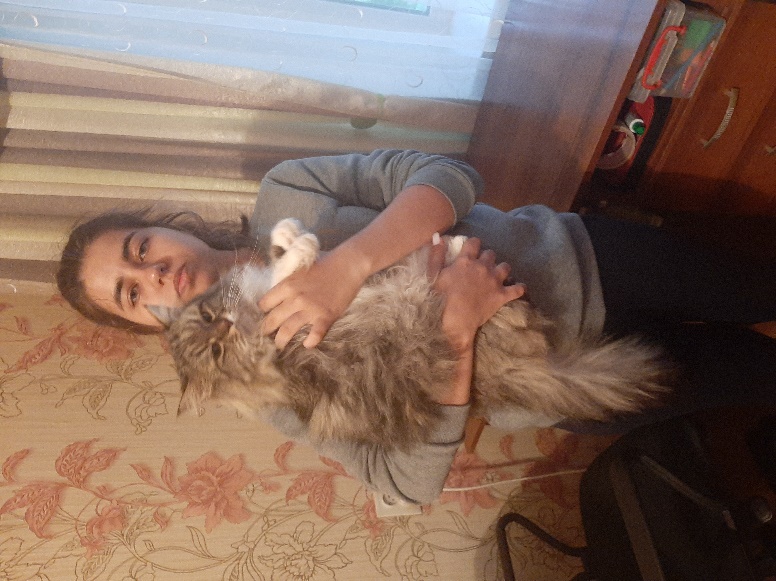 Видеоролик «Помогайте бездомным животным»Сильные стороны проекта:Слабые стороны проекта:Необходимо в каждом городеУслуга необходима постоянно, практически отсутствует сезонностьВысокая стоимость препаратов и вакцинОтсутствие транспорта для выезда на домВозможности проекта:Угрозы проекта:Увеличение предоставляемых услуг (закупка рентгенкабинета)Нехватка квалифицированного персоналаОтсутствие платежеспособности у населенияРасторжение договора аренды и дорогой ремонт в следующем помещенииПостоянные расходыОкладКоличество сотрудниковСуммаАдминистратор-кассир25 000250 000Ветеринар40 000280 000Уборщица15 000115 000Страховые взносы43 500Итого ФОТ188 500Инвестиции на открытиеИнвестиции на открытиеРегистрация, включая получение всех разрешений40 000Ремонт500 000Вывеска30 000Рекламные материалы15 000Аренда на время ремонта70 000Закупка оборудования255 600Прочее10 000Итого920 600НаименованиеКоличествоЦена за 1 шт.Обшая суммаКассовый терминал (онлайн касса)117 00017 000Смотровой стол ветеринарный115 00015 000Умывальник24 0008 000Шкаф для медикаментов23 5007 000Весы110 00010 000ИВЛ ветеринарный110 00010 000Портативный УЗИ сканер120 00020 000Стол14 0004 000Стул81 2009 600Компьютер130 00030 000Светильник медицинский115 00015 000Оборудованный туалет135 00035 000Операционный стол ветеринарный115 00015 000Хирургические инструменты30020060 000Итого:255 600